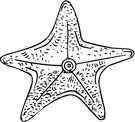 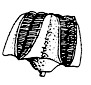 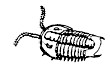 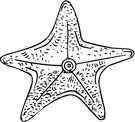 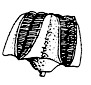 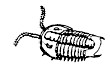 Activity Two:The Classic Fossil Lab - Simple FormatMaterials: Lab Handout, One Baggy for each group with the following items: trilobite, brachiopod, pelecypod, horn coral, blastoid, shark’s tooth, gastropod, cephalopod, sea urchin or starfish.NOTE: If your fossils don’t match mine, then do some substitutions. You can change the pictures on the front of the lab. You may have to add to the key, but most basic phylums are present in this key.DIRECTIONS:Hand out labsheets to each student and baggy of fossils to each group.Have the students carefully remove the fossils from the baggy and place on the table. Give them time to pass them around the group. It is nice to have each student handle each fossil and get familiar with each fossil’s characteristics.Then have the students place the fossils on one student’s labsheets, matching fossils to illustrations on the labsheet/Walk around and check to be sure they are right. Adjust if necessary.Once they have an okay from you, they need to use the Fossil Key to identify each fossil. Make sure they use pencil to write in case they are incorrect.Walk around and okay the identifications.Once a group’s ids are okayed, they can start working on the Summary Questions.NOTE: Be sure to count the fossils in each baggy when you collect them to be sure something hasn’t “disappeared!”Fossil Identification Lab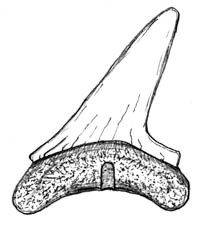 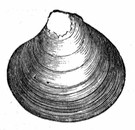 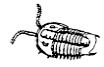 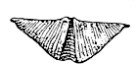 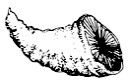 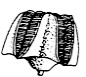 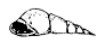 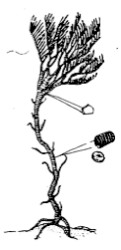 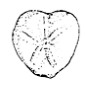 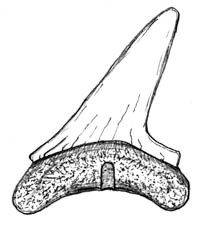 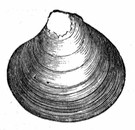 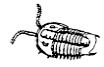 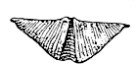 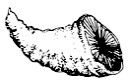 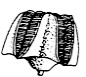 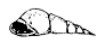 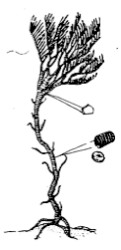 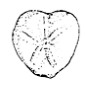 DIRECTIONS: Remove your fossils from their container and place on top of the matching fossil on this labsheet. Have the teacher okay your placement. Then use your key to identify the fossils. Write the common name each the  line.1. ________________________	2. ________________________	3.  ________________________4. ________________________	5. ________________________	6.  ________________________8. ________________________ 9. ________________________7.  ________________________Fossil Lab Questions1. What are fossils? _______________________________________________________________________________________________________________________________________________ HINT:  Check your textbook for the   answer!Are the fossils in your packet plants or animals?	land or marine (sea)?HINT: Check the Fossil Identification Key before you answer this question!What is the main difference between a plant and animal?_________________________________________________________________________________________________________ HINT: What can plants do for themselves that animals can't  do?4.  How many fossils are echinoderms? ___________________________________________What is a characteristic of this phylum?   ________________________________________Go to this website: https://en.wikipedia.org/wiki/List_of_U.S._state_fossilsDoes your state have a State Fossil? yes or   noState fossil name(s)_____________________________	____________________________________________________________Are they plants or animals or both?The Trilobites were marine animals in what era?What are some modern examples of arthropods?		Sketch (State Fossils)How do Brachiopods attach to the sea floor?How does horn coral appear to differ from hexagonaria?Why are teeth the most common fossil of a shark?Why is it so important to learn about fossils of ancient animals?FOSSIL IDENTIFICATION KEY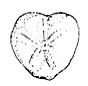 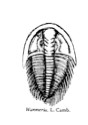 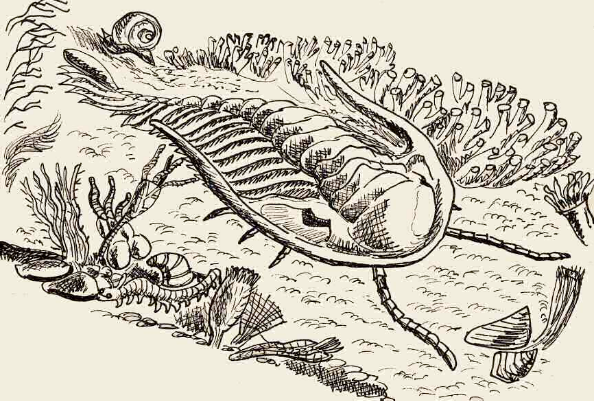 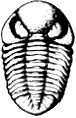 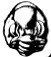 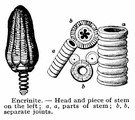 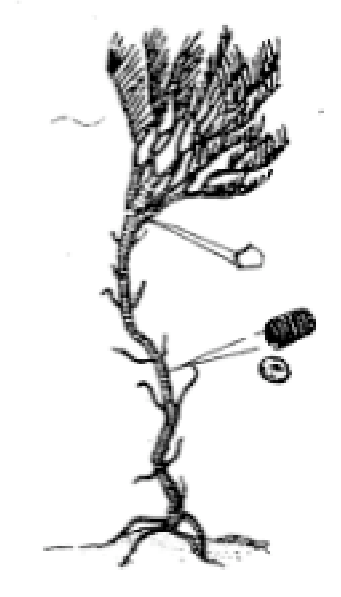 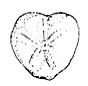 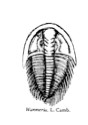 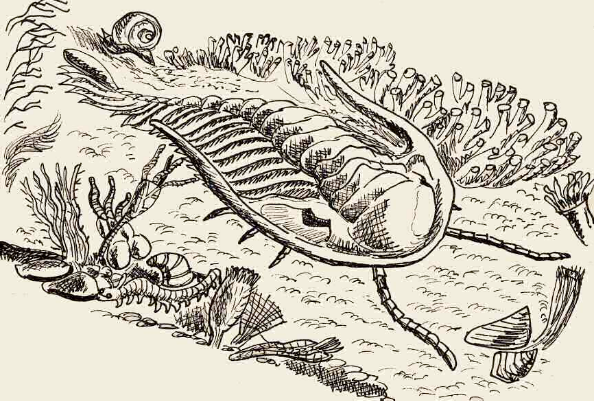 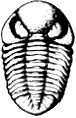 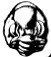 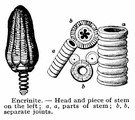 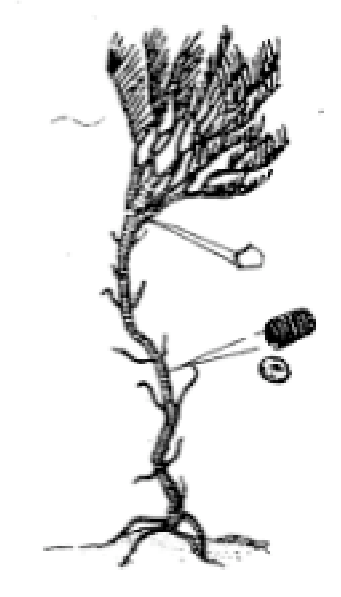 Images obtained from the Internet and altered for   clarity.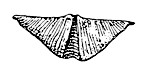 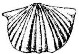 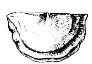 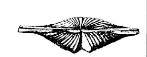 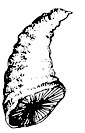 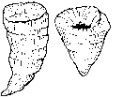 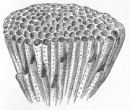 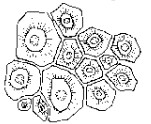 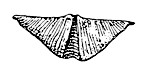 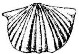 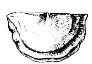 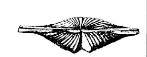 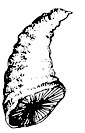 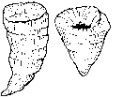 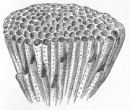 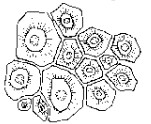 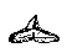 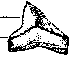 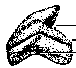 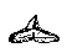 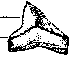 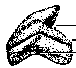 